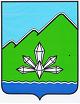 АДМИНИСТРАЦИЯ ДАЛЬНЕГОРСКОГО ГОРОДСКОГО ОКРУГА                 ПРИМОРСКОГО КРАЯРАСПОРЯЖЕНИЕ      10 сентября 2015 г.                    г. Дальнегорск                           №  248-раО внесении изменений в распоряжение администрацииДальнегорского городского округа от 10.06.2015 № 150-ра «Об организации работы по рассмотрению обращений граждан в администрации Дальнегорского городского округа»	На основании протеста прокуратуры г.Дальнегорска от 13.07.2015 № 7-26-2015/1574 и в соответствии с Федеральным законом от 02.05.2006 № 59-ФЗ «О порядке рассмотрения обращений граждан Российской Федерации», руководствуясь Уставом Дальнегорского городского округа:	1. Внести изменения в распоряжение администрации Дальнегорского городского округа от 10.06.2015 № 150-ра «Об организации работы по рассмотрению обращений граждан в администрации Дальнегорского городского округа» следующего содержания:	1.1. Пункт 1.4 дополнить словами «, а также направление в соответствующий орган письменного обращения, вопросы которого не входят в компетенцию Администрации, о чем в обязательном порядке уведомляется гражданин, подавший обращение.».1.2. В пункте 1.6 исключить слова «муниципальные учреждения и предприятия в части рассмотрения обращения гражданина по существу».1.3. Пункт 2.4.4 исключить.1.4. Пункт 2.4.6 исключить.1.5. В пункте 2.5.2 исключить слова «Ответы на обращения, поступившие из вышестоящих органов власти, как правило, подписываются Главой Дальнегорского городского округа или уполномоченным на то должностным лицом.».1.6. Пункт 2.5.6 исключить. 1.7. В пункте 3.13 слова «подведомственных ему управлений и отделов» заменить словами «управлений и отделов Администрации», исключить слова «в порядке ведомственной подчиненности».1.8. Пункт 3.16 исключить.1.9. В пункте 3.19 исключить слова «а в случаях, когда гражданин совершает действия, дающие основания предполагать наличие у него тяжелого психического расстройства, вызывается врач-психиатр для оказания гражданину квалифицированной медицинской помощи».1.10. Пункт 3.5 изложить в следующей редакции:«3.5. В случае если в обращении содержатся вопросы, решение которых не входит в компетенцию Администрации, специалист Управления делами, осуществляющий запись на прием, может дать разъяснение гражданину, куда и в каком порядке ему следует обратиться.». 2. Настоящее распоряжение подлежит размещению на официальном сайте Дальнегорского городского округа.И.о.Главы Дальнегорскогогородского округа		  				         	                     В.Н.Колосков